All. 3 LIBERATORIA PER LA PUBBLICAZIONE ON LINE DEI MATERIALI DIDATTICI PRODOTTI 	Il/la sottoscritto/a  _	in qualità di  _	 Il sottoscritto riconosce che tutte le informazioni, i dati, le fotografie, le immagini allegate rientrano nella sola ed esclusiva responsabilità delle persone dalle quali tali contenuti provengono. DICHIARA INOLTRE  	di non avere nulla a pretendere, a nessun titolo e per qualsiasi ragione, a fronte dell’utilizzo dell’immagine del sottoscritto. Inoltre, con la presente, il/la sottoscritto/a vieta l’uso delle immagini a scopo commerciale, nonché qualsiasi uso in contesti che pregiudichino la dignità personale ed il decoro del/dei soggetto/i fotografato/i o ripreso/i. La posa e l'utilizzo delle immagini sono da considerarsi effettuate in forma gratuita. La presente liberatoria si intende valevole, salvo successiva esplicita richiesta da parte del/la firmatario/a per l’intero periodo corrispondente al ciclo formativo in corso all’atto della compilazione Si allegano alla presente liberatoria: 1. Consenso al trattamento dei dati personali ex art. 13 D.lgs. 196/2003 firmato 	Luogo e data  	 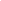  										Firma	 	 	 	 	 	 	_______________________________________________ DICHIARA − di aver realizzato il materiale allegato alla presente o comunque di esserne il legittimo proprietario; − di aver chiesto e ricevuto dichiarazione liberatoria dalle persone che appaiono visivamente nel materiale; − che nel materiale non sono presenti minori di anni 18; − di autorizzare la redazione del sito alla pubblicazione del materiale nelle forme che la stessa riterrà più idonee allo spazio da utilizzare; − di essere consapevole dell’uso che la redazione potrebbe fare del materiale; − di essere consapevole che la redazione potrà utilizzare o meno a proprio insindacabile giudizio il materiale pervenuto senza la corresponsione di alcun compenso o rimborso spese per esso. 